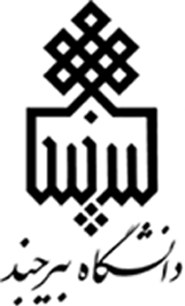                                                          دانشکده علوم ورزشی                           فرم درخواست مجوز دروس دانشکده علوم ورزشی (انتخاب واحد _حذف و اضافه) احتراماً اینجانب                                         شماره دانشجویی                                   مقطع                            رشته تربیت بدنی و علوم ورزشی گرایش                                           متقاضی اخذ مجوز تغییرات (حذف و اضافه و...)  در دروس ذیل می باشم.                                                                                                                                                       امضاء دانشجو  تذکر مهم :  رفع خطای تلاقی ساعت ارائه(3) و امتحان(5) دروس تنها برای دانشجویان فارغ التحصیل بوده و قبل از تأیید استاد راهنما،         تأیید مدرسین الزامی می باشد.رفع خطای ثبت نام بعد از موعد مقرر(59) و خطای تعداد درس/ واحد حذف و اضافه در ترمیم (20 و 21) قبل از تأیید استاد راهنما، تأیید معاون آموزشی الزامی می باشد.                                                                                                      امضاء                                                                                                         مدیر محترم گروه علوم ورزشی                                                                                                        دکتر جعفر خوشبختی                                                                                                      تاریخ:        /       /  97    امضاء و نظر استاد راهنما        شرح و کد       خطا درسیستم گلستان       نام درس     شماره درس